АДМИНИСТРАЦИЯЗАКРЫТОГО АДМИНИСТРАТИВНО-ТЕРРИТОРИАЛЬНОГО ОБРАЗОВАНИЯ СОЛНЕЧНЫЙПОСТАНОВЛЕНИЕО ВНЕСЕНИИ ИЗМЕНЕНИЯ В ПОСТАНОВЛЕНИЕ АДМИНИСТРАЦИИ ЗАТО СОЛНЕЧНЫЙ ОТ 21.08.2017 ГОДА № 129      На основании Решения Думы ЗАТО Солнечный от 11.10.2017 г. № 66-5 «Об утверждении структуры администрации ЗАТО Солнечный Тверской области и внесении изменений в Положение о муниципальной службе в ЗАТО Солнечный», администрация ЗАТО Солнечный ПОСТАНОВЛЯЕТ:1. Внести изменение в Постановление администрации ЗАТО Солнечный от 21.08.2017 года № 120 «О ненормированном служебном дне муниципальных служащих ЗАТО Солнечный Тверской области, изложив приложение «Перечень должностей муниципальной службы ЗАТО Солнечный Тверской области» в новой редакции: «Приложение  к Постановлениюадминистрации ЗАТО Солнечныйот 21.08.2016 г. г.  № 129Перечень  должностей муниципальной службы ЗАТО Солнечный Тверской области, для которых установлен ненормированный служебный день 1. Высшая должностьГлава администрации, работающий по контрактуЗаместитель главы администрации по экономике и ЖКХЗаместитель главы администрации по финансовым вопросам, начальник финансового отдела администрацииЗаместитель главы администрации по социальным вопросамЗаместитель главы администрации по правовым вопросам2. Главная должностьЗаместитель руководителя самостоятельного структурного подразделения администрации:Заместитель начальника финансового отдела администрацииРуководитель структурного подразделения  в составе администрации:Руководитель отдела образования администрацииРуководитель отдела бухгалтерии, главный бухгалтер администрацииРуководитель отдела земельных, имущественных отношений и градостроительстваРуководитель отдела по делам гражданской обороны и чрезвычайным ситуациям3. Ведущая должностьЗаместитель руководителя структурного подразделения в составе администрации:Заместитель руководителя отдела бухгалтерии.Руководитель подразделения структурного подразделения в составе администрации:Руководитель сектора по учету муниципального имущества и работе с арендаторами отдела земельных, имущественных отношений и градостроительства4. Старшая должностьГлавный специалист администрацииГлавный специалист по доходам бюджетаГлавный специалист – ответственный секретарь комиссии по делам несовершеннолетних и защите их прав5. Младшая должностьСпециалист – секретарь комиссии по административным правонарушениям.»  3.Настоящее постановление вступает в силу с 01 ноября 2017 года и подлежит опубликованию в газете «Городомля на Селигере», а также размещению на официальном сайте администрации ЗАТО Солнечный.  4. Контроль за исполнением настоящего постановления возложить на заместителя главы администрации по правовым вопросам Балагаеву Л.А.   Глава администрации   ЗАТО Солнечный                       	                                                              В.А. Петров  18.10.2017ЗАТО Солнечный№__151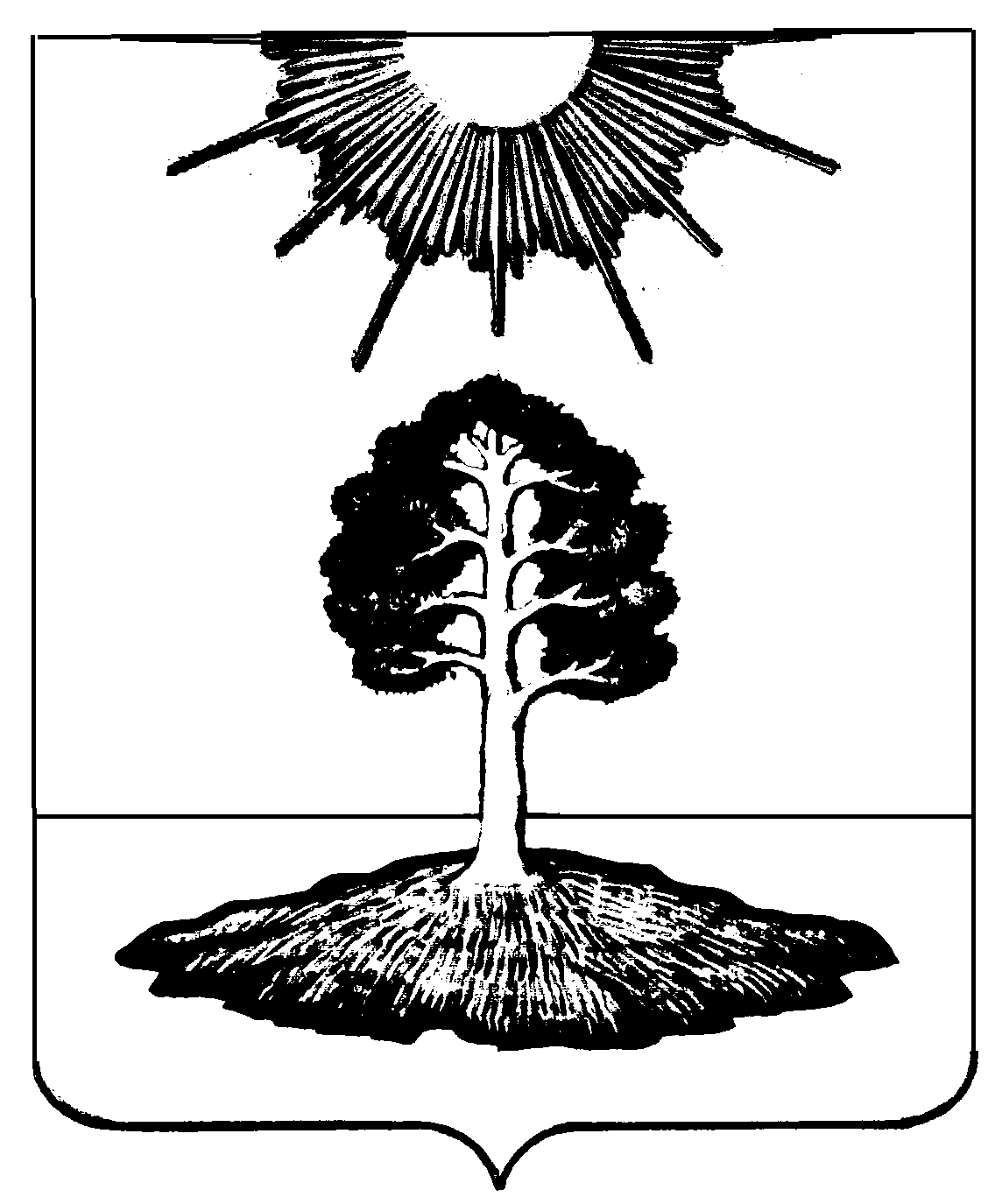 